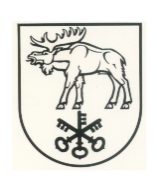 LAZDIJŲ RAJONO SAVIVALDYBĖS TARYBASPRENDIMAS DĖL LAZDIJŲ RAJONO SAVIVALDYBĖS TARYBOS 2016 M. BALANDŽIO 29 D. SPRENDIMO NR. 5TS-487 „DĖL LAZDIJŲ RAJONO SAVIVALDYBĖS ŠVIETIMO ĮSTAIGŲ IKIMOKYKLINIO UGDYMO GRUPIŲ,  PRIEŠMOKYKLINIO UGDYMO GRUPIŲ IR KLASIŲ KOMPLEKTŲ SKAIČIAUS BEI MOKINIŲ SKAIČIAUS VIDURKIO KLASĖS KOMPLEKTE 2016–2017 MOKSLO METAMS NUSTATYMO“ PAKEITIMO2016 m. rugsėjo 7 d. Nr. 34-663LazdijaiVadovaudamasi Lietuvos Respublikos vietos savivaldos įstatymo 18 straipsnio 1 dalimi, Priėmimo į valstybinę ir savivaldybės bendrojo ugdymo mokyklą, profesinio mokymo įstaigą bendrųjų kriterijų sąrašo, patvirtinto Lietuvos Respublikos švietimo ir mokslo ministro 2004 m. birželio 25 d. įsakymu Nr. ISAK-1019 „Dėl Priėmimo į valstybinę ir savivaldybės bendrojo ugdymo mokyklą, profesinio mokymo įstaigą bendrųjų kriterijų sąrašo patvirtinimo“, 3 punktu,  Lazdijų rajono savivaldybės taryba  n u s p r e n d ž i a:1.	Pakeisti  Lazdijų rajono savivaldybės tarybos 2016 m. balandžio 29 d. sprendimą Nr. 5TS-487  „Dėl Lazdijų rajono savivaldybės švietimo įstaigų ikimokyklinio ir  priešmokyklinio ugdymo grupių ir klasių komplektų skaičiaus bei mokinių skaičiaus vidurkio klasės komplekte 2016–2017 mokslo metams nustatymo“:	1.1. pakeisti 1 priedą „Lazdijų rajono savivaldybės švietimo įstaigų ikimokyklinio ugdymo grupių skaičius 2016-2017 mokslo metams“ ir jį išdėstyti nauja redakcija (pridedama); 	1.2. pakeisti 2 priedą „Lazdijų rajono savivaldybės švietimo įstaigų priešmokyklinio ugdymo grupių ir klasių komplektų skaičius pagal vykdomas priešmokyklinio, pradinio, pagrindinio ir vidurinio ugdymo programas 2016–2017 mokslo metams“ ir jį išdėstyti nauja redakcija (pridedama). 	2. Nustatyti, kad šis sprendimas gali būti skundžiamas Lietuvos Respublikos administracinių bylų teisenos įstatymo nustatyta tvarka ir terminais.Savivaldybės meras   Parengė Asta Zablackienė2016-08-26LAZDIJŲ RAJONO SAVIVALDYBĖS ŠVIETIMO ĮSTAIGŲ IKIMOKYKLINIO UGDYMO GRUPIŲ SKAIČIUS 2016–2017 MOKSLO METAMS                                                             _________________________________                                                                                                                                                                                 Lazdijų rajono savivaldybės tarybos2016 m. balandžio 29  d. sprendimo Nr. 5TS-4872 priedas  (Lazdijų rajono savivaldybės tarybos 2016 m.                               d. sprendimoNr.                           redakcija)LAZDIJŲ RAJONO SAVIVALDYBĖS ŠVIETIMO ĮSTAIGŲ PRIEŠMOKYKLINIO UGDYMO GRUPIŲ IR KLASIŲ KOMPLEKTŲ SKAIČIUS PAGAL  VYKDOMAS PRIEŠMOKYKLINIO, PRADINIO, PAGRINDINIO IR VIDURINIO UGDYMO PROGRAMAS 2016–2017 MOKSLO METAMSSPRENDIMO PROJEKTO  „DĖL LAZDIJŲ RAJONO SAVIVALDYBĖS TARYBOS 2016 M. BALANDŽIO 29 D. SPRENDIMO NR. 5TS-487 „DĖL LAZDIJŲ RAJONO SAVIVALDYBĖS ŠVIETIMO ĮSTAIGŲ IKIMOKYKLINIO UGDYMO GRUPIŲ,  PRIEŠMOKYKLINIO UGDYMO GRUPIŲ IR KLASIŲ KOMPLEKTŲ SKAIČIAUS BEI MOKINIŲ SKAIČIAUS VIDURKIO KLASĖS KOMPLEKTE 2016–2017 MOKSLO METAMS NUSTATYMO“ PAKEITIMOAIŠKINAMASIS RAŠTAS2016-08-26 	Sprendimo projektas „Dėl Lazdijų rajono savivaldybės tarybos 2016 m. balandžio 29 d. sprendimo Nr. 5TS-487 „Dėl Lazdijų rajono savivaldybės švietimo įstaigų ikimokyklinio ugdymo grupių,  priešmokyklinio ugdymo grupių ir klasių komplektų skaičiaus bei mokinių skaičiaus vidurkio klasės komplekte 2016–2017 mokslo metams nustatymo“ pakeitimo” parengtas vadovaujantis Lietuvos Respublikos vietos savivaldos įstatymo 18 straipsnio 1 dalimi, Priėmimo į valstybinę ir savivaldybės bendrojo ugdymo mokyklą, profesinio mokymo įstaigą bendrųjų kriterijų sąrašo, patvirtinto Lietuvos Respublikos švietimo ir mokslo ministro 2004 m. birželio 25 d. įsakymu Nr. ISAK-1019 „Dėl Priėmimo į valstybinę ir savivaldybės bendrojo ugdymo mokyklą, profesinio mokymo įstaigą bendrųjų kriterijų sąrašo patvirtinimo“, 3 punktu.   Šio projekto tikslas – patikslinti Lazdijų rajono savivaldybės tarybos 2016 m. balandžio 29 d. sprendimu Nr. 5TS-487 „Dėl Lazdijų rajono savivaldybės švietimo įstaigų ikimokyklinio ugdymo grupių,  priešmokyklinio ugdymo grupių ir klasių komplektų skaičiaus bei mokinių skaičiaus vidurkio klasės komplekte 2016–2017 mokslo metams nustatymo“  švietimo įstaigoms nustatytą grupių ir klasių komplektų skaičių pagal vykdomas ikimokyklinio, priešmokyklinio ir bendrojo ugdymo programas 2016–2017 mokslo metams.  Šiuo sprendimu keičiamas 1 priedas ir išdėstomas nauja redakcija. Lazdijų r. Kučiūnų mokykloje gautas didesnis mokinių, pageidaujančių lankyti priešmokyklinio ugdymo grupę, prašymų skaičius negu buvo nustatytas Lazdijų rajono savivaldybės tarybos 2016-04-29 sprendimu Nr. 5TS-487 (patvirtintas II priešmokyklinio ugdymo organizavimo modelis, 1 komplektas ir nustatytas 10 mokinių skaičius grupėje, kurioje būtų vykdomos ikimokyklinio ir priešmokyklinio ugdymo programos). Grupę, kurioje vykdomos ikimokyklinio ir priešmokyklinio ugdymo programos, pageidauja lankyti 26 vaikai  (6 vaikai pagal priešmokyklinio ugdymo programą bei 20 – pagal ikimokyklinio ugdymo programą). Lietuvos higienos normos HN 75:2016 „Ikimokyklinio ir priešmokyklinio ugdymo programų vykdymo bendrieji sveikatos saugos reikalavimai“, patvirtintos Lietuvos Respublikos sveikatos apsaugos ministras 2010 m. balandžio 22 d. įsakymu Nr. V-313 „Dėl Lietuvos higienos normos HN 75:2016 „Ikimokyklinio ir priešmokyklinio ugdymo programų vykdymo bendrieji sveikatos saugos reikalavimai“ patvirtinimo“, 5.4 papunkčiu nustatytas ne didesnis kaip 20 vaikų skaičius šio amžiaus vaikų grupėje. Atsižvelgiant į vaikų skaičių, rekomenduojame komplektuoti dvi grupes: vieną priešmokyklinio ugdymo grupę (I modelis, vykdoma priešmokyklinio ugdymo programa, veiklos trukmė – 4 val. per dieną) ir vieną ikimokyklinio ugdymo grupę (vykdoma ikimokyklinio ugdymo programa, veiklos trukmė – 4 val. per dieną). Didesnis prašymų skaičius gautas ir Lazdijų r. Krosnos mokyklos ikimokyklinio ugdymo skyriuje. Grupę pageidauja lankyti 26 vaikai, iš jų 6 priešmokyklinukai ir 20 ikimokyklinio amžiaus vaikų. Vadovaujantis Lietuvos higienos norma HN 75:2016 „Ikimokyklinio ir priešmokyklinio ugdymo programų vykdymo bendrieji sveikatos saugos reikalavimai“ bei atsižvelgiant į vaikų skaičių ikimokyklinio ugdymo skyriuje, rekomenduojame 4 val. per dieną priešmokyklinio ugdymo grupę (I modelis) steigti Krosnos mokyklos patalpose, o Ikimokyklinio ugdymo skyriuje palikti ikimokyklinio ugdymo grupę ir vykdyti ikimokyklinio ugdymo programą. Taip pat keičiamas  2 priedas ir išdėstomas nauja redakcija. Atsižvelgiant į anksčiau minėtas priežastis tikslinama  Kučiūnų mokyklos eilutė, vietoje II priešmokyklinio ugdymo organizavimo modelio įrašant I modelį bei Krosnos mokyklos  eilutėje įrašant I priešmokyklinio ugdymo organizavimo modelį. Patikslintas Kučiūnų mokyklos pradinių klasių jungimas, jungiamos 1 ir 2 klasės bei 3 ir 4 klasės. Tikslinama Lazdijų r. Motiejaus Gustaičio gimnazijos eilutė. Siekiant užtikrinti mokinių, baigusių pagrindinio ugdymo individualizuotą programą ir turinčių didelių ir labai didelių specialiųjų ugdymosi poreikių tolesnį ugdymą, planuojama Lazdijų Motiejaus Gustaičio gimnazijoje komplektuoti  socialinių įgūdžių ugdymo klasę, kur būtų įgyvendinama socialinių įgūdžių ugdymo programa.  Sumažėjus penktokų skaičiui Lazdijų Motiejaus Gustaičio gimnazijoje, vietoje planuotų 3 penktų klasių komplektų, komplektuojami 2. Patikslinta Lazdijų r. Stebulių mokyklos eilutė, pakeičiant pagrindinio ugdymo programos klasių jungimą. Atsižvelgiant į mokinių skaičių jungiamos 6 (6 mokiniai)  ir  7 (4 mokiniai) klasės, o ne 5 ir 6 kaip kad buvo nustatyta anksčiau. Kadangi nuo 2016-08-31 Lazdijų r. Seirijų  lopšelis-darželis „Žibutė“ netenka juridinio asmens statuso ir tampa Lazdijų r. Seirijų Antano Žmuidzinavičiaus gimnazijos Ikimokyklinio ugdymo skyriumi, 1 priede patikslintas įstaigos pavadinimas. 	Priėmus sprendimo projektą, neigiamų pasekmių nenumatoma.	Parengtas sprendimo projektas neprieštarauja galiojantiems teisės aktams. 	Dėl sprendimo  projekto pastabų ir pasiūlymų negauta.Priėmus šį sprendimą, reikės patikslinti Lazdijų r. Kučiūnų mokyklos ir Lazdijų r. Krosnos mokyklos etatų, finansuojamų iš mokinio krepšelio lėšų, skaičių. 	Sprendimo projektą parengė Lazdijų rajono savivaldybės administracijos Švietimo, kultūros ir sporto skyriaus vyr. specialistė Asta Zablackienė.Vyr.  specialistė                                                                                    Asta Zablackienė                                                                                                                                                               Lazdijų rajono savivaldybės tarybos2016 m. balandžio 29 d. sprendimo Nr. 5TS-4871 priedas  (Lazdijų rajono savivaldybės tarybos 2016 m.                               d. sprendimoNr.                           redakcija)Įstaigos pavadinimasIkimokyklinio ugdymo grupių skaičius ir ugdymo trukmė per dieną.Ikimokyklinio ugdymo grupių skaičius ir ugdymo trukmė per dieną.Ikimokyklinio ugdymo grupių skaičius ir ugdymo trukmė per dieną.Ikimokyklinio ugdymo grupių skaičius ir ugdymo trukmė per dieną.Įstaigos pavadinimasLopšelio grupėsDarželio grupėsDarželio grupėsDarželio grupėsĮstaigos pavadinimas10,5 val.4 val. 8 val.10,5 val.Lazdijų mokykla-darželis „Vyturėlis“1--4Lazdijų mokykla-darželis „Kregždutė“2--4Lazdijų r. Veisiejų Sigito Gedos gimnazijos Ikimokyklinio ugdymo skyrius1--3Lazdijų r. Seirijų Antano Žmuidzinavičiaus gimnazijos Ikimokyklinio ugdymo skyrius1--1Lazdijų r. Kapčiamiesčio  Emilijos Pliaterytės mokykla--1-Lazdijų r. Kučiūnų mokykla-1--Lazdijų r. Krosnos mokyklos Ikimokyklinio ugdymo skyrius---1Įstaigos pavadinimasKlasių komplektų skaičius pagal programasKlasių komplektų skaičius pagal programasKlasių komplektų skaičius pagal programasKlasių komplektų skaičius pagal programasKlasių komplektų skaičius pagal programasKlasių komplektų skaičius pagal programasKlasių komplektų skaičius pagal programasKlasių komplektų skaičius pagal programasKlasių komplektų skaičius pagal programasKlasių komplektų skaičius pagal programasKlasių komplektų skaičius pagal programasKlasių komplektų skaičius pagal programasKlasių komplektų skaičius pagal programasKlasių komplektų skaičius pagal programasKlasių komplektų skaičius pagal programasKlasių komplektų skaičius pagal programasKlasių komplektų skaičius pagal programasKlasių komplektų skaičius pagal programasKlasių komplektų skaičius pagal programasKlasių komplektų skaičius pagal programasĮstaigos pavadinimasPriešmokyklinio ugdymo programaPriešmokyklinio ugdymo programaLavinamoji klasėSocialinių įgūdžių ugdymo programaPradinio ugdymo programaPradinio ugdymo programaPradinio ugdymo programaPradinio ugdymo programaPagrindinio ugdymo programų pirmoji dalisPagrindinio ugdymo programų pirmoji dalisPagrindinio ugdymo programų pirmoji dalisPagrindinio ugdymo programų pirmoji dalisPagrindinio ugdymo programų antroji dalisPagrindinio ugdymo programų antroji dalisPagrindinio ugdymo programų antroji dalisVidurinio ugdymo programaVidurinio ugdymo programaVidurinio ugdymo programaVidurinio ugdymo programaIš visokomplektųĮstaigos pavadinimasPriešmokyklinio ugdymo programaPriešmokyklinio ugdymo programaLavinamoji klasėSocialinių įgūdžių ugdymo programa1 klasė2 klasė3 klasė4 klasė5 klasė6 klasė7 klasė8 klasė9 klasėI g. klasė 10 klasėII g. klasė Jaunimo klasė11 klasėIII g. klasė12 klasėIV g. klasėSuaugusiųjų klasėsSuaugusiųjų klasėsIš visokomplektųĮstaigos pavadinimasModelisKomplektų skaičiusLavinamoji klasėSocialinių įgūdžių ugdymo programa1 klasė2 klasė3 klasė4 klasė5 klasė6 klasė7 klasė8 klasė9 klasėI g. klasė 10 klasėII g. klasė Jaunimo klasė11 klasėIII g. klasė12 klasėIV g. klasė11 klasėIII g. klasė12 klasėIV g. klasėIš visokomplektųLazdijų mokykla-darželis „Vyturėlis“IVI11--1211-----------5Lazdijų mokykla-darželis „Kregždutė“VI1--2122-----------7Lazdijų r. Aštriosios Kirsnos mokyklaII1--1111111111-----10Lazdijų r. Kapčiamiesčio Emilijos Pliaterytės mokyklaI1--1111111111-----10Lazdijų r. Krosnos mokyklaI1--111 jungtinis1 jungtinis111111-----9Lazdijų r. Kučiūnų mokyklaI1- -2 komplektai:1 jungtinis – 1 ir 2 kl.1 jungtinis – 3 ir 4 kl. 2 komplektai:1 jungtinis – 1 ir 2 kl.1 jungtinis – 3 ir 4 kl. 2 komplektai:1 jungtinis – 1 ir 2 kl.1 jungtinis – 3 ir 4 kl. 2 komplektai:1 jungtinis – 1 ir 2 kl.1 jungtinis – 3 ir 4 kl. 1jungtinis1jungtinis1111-----7Lazdijų r. Stebulių mokyklaII1--2 komplektai:1 jungtinis – 1 ir 3 kl. 1 jungtinis – 2 ir 4 kl. 2 komplektai:1 jungtinis – 1 ir 3 kl. 1 jungtinis – 2 ir 4 kl. 2 komplektai:1 jungtinis – 1 ir 3 kl. 1 jungtinis – 2 ir 4 kl. 2 komplektai:1 jungtinis – 1 ir 3 kl. 1 jungtinis – 2 ir 4 kl. 1 1 jungtinis1 jungtinis111-----7Lazdijų r. Šeštokų mokyklaII1--1111111111-----10Lazdijų r. Šventežerio mokyklaII1--11 jungtinis1 jungtinis11 11111-----9Lazdijų r. Šventežerio mokyklos Verstaminų universalaus daugiafunkcio centro skyriusII1------------------Lazdijų Motiejaus Gustaičio gimnazija--21----2233341331129Lazdijų Motiejaus Gustaičio gimnazijos Šventežerio vidurinio ugdymo skyrius---------------11--2Lazdijų Motiejaus Gustaičio gimnazijos Šeštokų vidurinio ugdymo skyrius---------------11--2Lazdijų r. Seirijų Antano Žmuidzinavičiaus gimnazijaI1--1111111211-11--13Lazdijų r. Veisiejų Sigito Gedos gimnazija----1111212112-22--17Lazdijų r. Veisiejų Sigito Gedos gimnazijos  Ikimokyklinio ugdymo skyriusVI1------------------